от 7 сентября 2021 года									           № 988О признании утратившими силу некоторых постановлений администрации городского округа город Шахунья нижегородской областиАдминистрация городского округа город Шахунья п о с т а н о в л я е т:Признать утратившими силу:- постановление администрации городского округа город Шахунья Нижегородской области от 25.01.2018 № 92 «Об установлении стоимости льготного питания обучающихся в общеобразовательных учреждениях городского округа город Шахунья Нижегородской области»;- постановление администрации городского округа город Шахунья Нижегородской области от 17.06.2019 № 651 «Об установлении стоимости льготного питания обучающихся в общеобразовательных учреждениях городского округа город Шахунья Нижегородской области за счет средств областного бюджета». Начальнику общего отдела администрации городского округа город Шахунья обеспечить размещение настоящего постановления на официальном сайте администрации городского округа город Шахунья Нижегородской области и в газете «Знамя труда».Настоящее постановление вступает в силу после официального опубликования посредством размещения на официальном сайте администрации городского округа город Шахунья Нижегородской области и в газете «Знамя труда».  Контроль за исполнением настоящего постановления возложить на первого заместителя главы администрации городского округа город Шахунья Серова А.Д.Глава местного самоуправлениягородского округа город Шахунья						          Р.В.Кошелев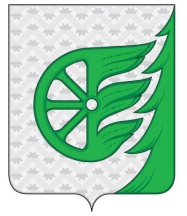 Администрация городского округа город ШахуньяНижегородской областиП О С Т А Н О В Л Е Н И Е